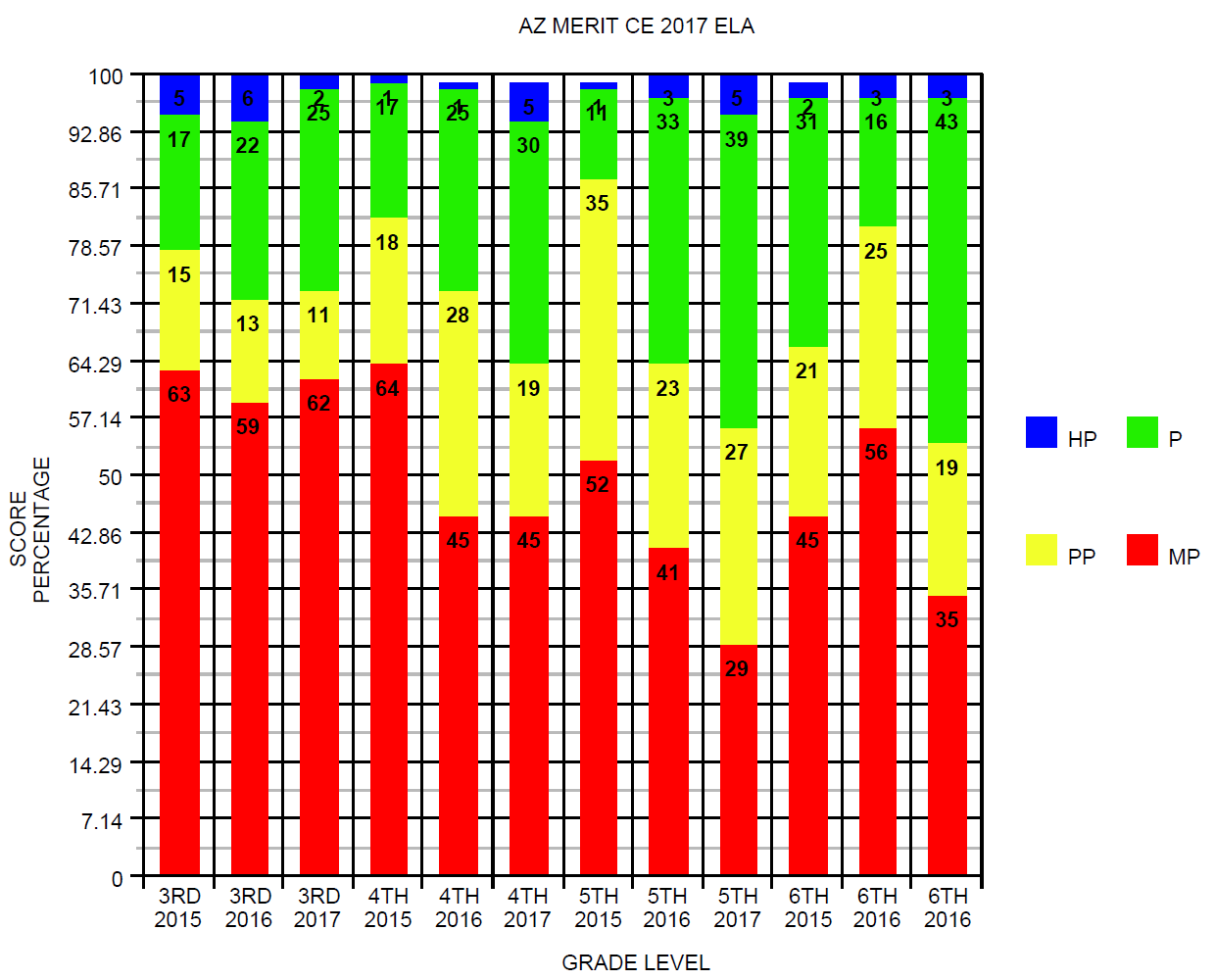 3RD GRADEGrade to GradeGrade to GradeWHOLE+ 5%-1%M P- 4%+3%P P-2%P+ 5%+3%H P+1%-4%4th  GRADEGrade to Grade15 to 16Cohort15 to 16Gradeto Grade16 to 17Cohort16 to 17WHOLE+ 9%+ 4%+9%+7%M P- 15%- 14%---14%P P+ 6%+ 9-9%+6%P+ 7%+7%+5%+8%H P-2%- 2%+4%-1%5th GRADEGrade to Grade15 to 16Cohort15 to 16Gradeto Grade16 to 17Cohort16 to 17WHOLE+ 24%+ 18%+8%+18%M P- 11%- 22%-12%-16%P P- 12%+ 5%+4%-1%P+ 21%+ 16%+6%+14%H P+ 2%+ 2%+2%+4%6thGRADEGrade to Grade15 to 16Cohort15 to 16Gradeto Grade16 to 17Cohort16 to 17WHOLE- 15%+ 7%+27%+10%M P+ 11%+ 4%-21%-6%P P+ 4%- 10%-6%-4%P- 15%+ 5%+27%+10%H P+ 1%- 2%----Third Grade# of Students% ProficientEL160%C2850%N2925%S2626%Grade Level# of Students% ProficientIncrease in Proficiency LevelMet Target GrowthHigh GrowthAverage GrowthLow Growth4th EL12/118%18%18%36%36%27%4th81/7340%29%44%29%37%34%5th EL9/411%22%75%100%005th53/5249%30%50%48%33%19%6th 68/6346%21%59%57%22%21%